ГЛАВАМ АДМИНИСТРАЦИЙ МУНИЦИПАЛЬНЫХ РАЙОНОВ И МЭРАМ ГОРОДСКИХ ОКРУГОВ ЧЕЧЕНСКОЙ РЕСПУБЛИКИУправление Федеральной службы государственной регистрации, кадастра и картографии по Чеченской Республике просит Вас рассмотреть вопрос о публикации в средствах массовой информации периодическом издании (районная газета) статью посвященную изменениям в учетно-регистрационной системе, а также на сайте администрации.О проведенной публикации просим сообщить с указанием ссылки в срок до 01.05.2024г.Приложение: на 1 листе.С уважением,	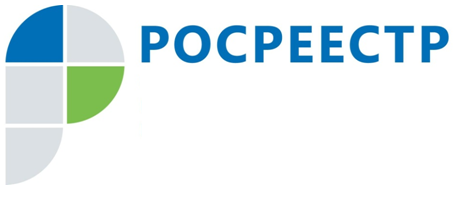 #РосреестрИсправление реестровых ошибокС начала текущего года сотрудники Управления Росреестра по Чеченской Республике исправили порядка 230 реестровых ошибок в сведениях о недвижимости. В частности, речь идёт о неточностях, касающихся местоположения границ земельных участков муниципальных образований, населенных пунктов, земель сельскохозяйственного назначения, находящихся в собственности граждан, юридических лиц и муниципалитетов.Всего до конца 2024 года специалисты Управления Росреестра по Чеченской Республике планируют устранить около 2100 реестровых ошибок. Эта работа проводится в рамках государственной программы «Национальная система пространственных данных».«Ошибка может повлечь проблемы при сделках с недвижимостью или, к примеру, некорректное начисление налога. Для того чтобы самостоятельно её исправить, собственники вынуждены повторно проводить кадастровые работы за свой счёт, а иногда, если ошибку исправить невозможно, обращаться в суд. Теперь же в рамках госпрограммы решение этой проблемы не требует финансовых затрат собственников», - рассказал начальник отдела ведения ЕГРН Управления Росреестра по Чеченской Республике Усман Саиев.Справочно: Реестровая ошибка это воспроизведенная в Едином государственном реестре недвижимости ошибка, содержащаяся в межевом плане, техническом плане, карте-плане территории или акте обследования, возникшая вследствие ошибки, допущенной лицом, выполнившим кадастровые работы или комплексные кадастровые работы, или ошибка, содержащаяся в документах, направленных или представленных в орган регистрации прав иными лицами и (или) органами в порядке межведомственного информационного взаимодействия.Заместитель руководителя Управления Росреестра по Чеченской РеспубликеА.Л. ШаиповФЕДЕРАЛЬНАЯ СЛУЖБА ГОСУДАРСТВЕННОЙ РЕГИСТРАЦИИ, КАДАСТРА И КАРТОГРАФИИ(РОСРЕЕСТР)Управление Федеральной службы государственной регистрации, кадастра и картографии по Чеченской Республике (Управление Росреестра по Чеченской Республике)ЗАМЕСТИТЕЛЬ РУКОВОДИТЕЛЯул. Моздокская, 35, г. Грозный, 364020                                     тел.: (8712) 22-31-29, факс: (8712) 22-22-89e-mail.: 20_upr@rosreestr.ru, http://www.rosreestr.gov.ru                              А.Л. Шаипов